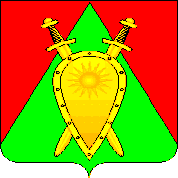 Администрация городского округа ЗАТО п. ГорныйП О С Т А Н О В Л Е Н И Е      7  августа 2023 года		                                                    №230					Об утверждении муниципальной программы «Комплексное развитие систем коммунальной инфраструктуры городского округа ЗАТО п. Горный на 2024-2028 годы»В соответствии со статьей 8 Градостроительного кодекса Российской Федерации, Федеральным законом от 29 декабря 2014 года № 456-ФЗ «О внесении изменений в Градостроительный кодекс Российской Федерации и отдельные законодательные акты Российской Федерации», Федеральным законом от 6 октября 2003 года № 131-ФЗ «Об общих принципах организации местного самоуправления в Российской Федерации», , Генеральным планом городского ЗАТО п. Горный, Постановлением Правительства РФ от 14.06.2013 года № 502 «Об утверждении требований к программам комплексного развития систем коммунальной инфраструктуры поселений, городских округов», статьей 8, 34, 39 Устава городского округа ЗАТО п. Горный в целях приведения в соответствие документов стратегического планирования, реализуемых в рамках третьего этапа «Стратегии социально-экономического развития городского округа ЗАТО п. Горный» администрация городского округа ЗАТО п. Горный, п о с т а н о в л я е т:1.	Утвердить Муниципальную программу «Комплексное развитие систем коммунальной инфраструктуры городского округа ЗАТО п. Горный на 2024-2028 годы» согласно приложению.2.	Настоящее постановление вступает в силу с 1 января 2024 года.3.	Настоящее постановление опубликовать (обнародовать) на официальном сайте городского округа ЗАТО п. Горный http:// https://gorniy.75.ru.Глава ЗАТО п. Горны		                             Т.В. КарнаухНачальник жилищного отдела администрации городского округа ЗАТО п. Горный_____________ Е.П. Золотуева« ___ »___________2023 г.Главный специалист администрации городского округа ЗАТО п. Горный_____________ Т.С. Липеева« ___ »___________2023 г.Главный специалист администрации городского округа ЗАТО п. Горный_____________ Д.М. Шишкин« ___ »___________2023 г.ПРИЛОЖЕНИЯ к постановлению администрации городского округа ЗАТО п. Горный от 7.08.2023 года №230   Муниципальная программа «Комплексное развитие систем коммунальной  инфраструктуры городского округа ЗАТО п. Горный на 2024-2028 годы»ПАСПОРТ Муниципальной программы«Комплексное развитие систем коммунальной инфраструктурыгородского округа ЗАТО п.  Горный на 2024-2028 годы»РАЗДЕЛ 1. ХАРАКТЕРИСТИКА СОСТОЯНИЯ КОММУНАЛЬНОЙ ИНФРАСТРУКТУРЫ.Городской округ ЗАТО п. Горный имеет в своем составе один населенный пункт – поселок Горный, состоящий из двух частей. Расстояние между ними – . Дорога, соединяющая эти две части поселка проходит по земельному участку, находящемуся в федеральной собственности. Дорогой, как объектом недвижимости, владеет Министерство обороны РФ.Площадь городского округа составляет 626 га. Граница городского округа в проекте генерального плана отображена согласно землеустроительного дела. Большая часть территории городского округа занята зоной рекреационного назначения - зоной лесов и многолетних насаждений, зоной природного ландшафта и неиспользуемых территорий, зоной озеленения общего пользования. На востоке городского округа с юго-востока на северо-запад протекает река Житкомыл. Внешние транспортные связи осуществляются по сети автомобильных дорог регионального и межмуниципального значения. Численность населения на 01.01.2023 года составляет 7411 человек.Земли закрытого административно территориального образования, в соответствии с их основным целевым назначением, находятся в собственности Министерства обороны РФ. Муниципальный земельный фонд отсутствует, следовательно, все социально-культурные и жилищно-коммунальные объекты, жилые постройки и автомобильные дороги расположены на земельном участке, находящимся в федеральной собственности.В 2007 году жилищный фонд городского округа ЗАТО п. Горный, находящийся в федеральной собственности и закрепленный на праве оперативного управления за Дровянинской КЭЧ района, был передан в муниципальную собственность городского округа ЗАТО п.Горный. Передача осуществлялась согласно Распоряжений ТУ ФАУФИ № 1407 от 18.12.2006 года и № 299 от 20.02.2007 года «О безвозмездной передаче имущества, находящегося в федеральной собственности и закрепленного на праве оперативного управления за Дровянинской КЭЧ, в муниципальную собственность городского округа ЗАТО п. Горный».В состав переданного имущества вошел жилищный фонд:Жилищный фонд составляет:- 1-этажная застройка - 37 строений;- 2-этажная застройка - 15 строений;- 4-этажная застройка - 26 строений;- 5-этажная застройка - 16 строений. 63,5 % жилищного фонда (квартир), обозначенного в акте передачи в муниципальную собственность, согласно Распоряжениям № 639 от 10.04.2007г. ФАУФИ по Читинской области, Распоряжения от 09.07.2007 года №1125, Распоряжения № 1291 от 03.09.2008г. ФАУФИ по Забайкальскому краю «О государственном имуществе 36 КЭЧ района» не изъято из оперативного управления федерального учреждения, не исключено из реестра федеральной собственности. Эти служебные жилые помещения используются для проживания военнослужащих, проходящих военную службу в ЗАТО пос. Горный.Средства на финансирование переданного жилищного фонда предусмотрены не были и передача жилищного фонда была произведена без капитального и текущего ремонтов.При передаче в муниципальную собственность переданного имущества отсутствовала надлежащим образом оформленная техническая документация, не были оформлены технические паспорта на жилищный фонд. В результате бремя содержания жилищного фонда несет муниципальное образование. В марте 2016 года на основании ст. 161 ЖК РФ собственниками жилых помещений выбран способ управления жилыми многоквартирными домами, администрацией городского округа проведен открытый конкурс по выбору управляющей компании, по результатам проведенного конкурса выбрана управляющая компания в лице МУП ЖКХ. Также согласно ст.173 ЖК РФ и на основании решения общего собрания собственниками жилых помещений в многоквартирных домах изменен способ накопления средств на капитальный ремонт жилого фонда путем открытия специальных счетов, владельцем которого является управляющая компания в лице МУП ЖКХ.  МУП ЖКХ осуществляет жилищные услуги: техническое обслуживание, текущий ремонт МКД, а также обслуживает объекты внешнего благоустройства и наружного освещения, производит работы по санитарному содержанию территории и озеленению, а коммунальные услуги и техническое обслуживание инженерных сетей осуществляет организация -  ФГБУ «ЦЖКУ» МО РФ. На территории городского округа ЗАТО п. Горный модернизация жилищно-коммунального хозяйства осуществлялась посредством реализации двух программ.ИНЖЕНЕРНАЯ ИНФРАСТРУКТУРАТепловые сетиГородской округ ЗАТО п. Горный Забайкальского края имеет в каждой из двух частей округа единую систему теплоснабжения и обеспечивается теплом от двух котельных использующих в качестве топлива мазут.Характеристика системы теплоснабжения ЗАТО п. ГорныйВодоснабжениеВ настоящее время хозяйственно-питьевое водоснабжение потребителей в ЗАТО п. Горный осуществляется из водозаборных скважин. По основным показателям вода удовлетворяет требованиям ГОСТ «Вода питьевая» и СанПиНа. Общая протяженность водопроводных систем составляет 18 км.Обеспеченность артезианскими скважинами систем ЗАТО п. Горный поселенияВодоотведение В ЗАТО п. Горный существует централизованная система водоотведения и охватывает около 100% жилой застройки и объекты социально-бытового обслуживания. Хозяйственно-бытовые стоки от индивидуальной жилой застройки и по самотечным коллекторам отводятся в локальные очистные сооружения и герметичные выгреба.Ливневая канализацияРавнинный ландшафт городского округа, близость грунтовых вод, паводковые и ливневые воды, особенно в осенне-весенний период приводят к подтопляемости городского округа, подвалов жилых домов, для решения данной проблемы необходимо ремонт и строительство ливневой канализации на территории городского округа ЗАТО п. Горный.ЭлектроснабжениеСистема электроснабжения городского округа – централизованная. Электроснабжение   ЗАТО п. Горный осуществляется от распределительной подстанции ПС «Вторая» 110/35/6 кВ, через трансформаторные подстанции (ТП). Питание ТП осуществляется по кабельными линиям (КЛ) мощностью 6 кВ. Отмечается длительный срок эксплуатации электрических сетей. В настоящее время резко возросла нагрузка на линии электропередач, в связи с приобретением населением различной энергоёмкой бытовой техники.РАЗДЕЛ 2. ПРИОРИТЕТЫ, ЦЕЛИ И ЗАДАЧИ В СФЕРЕ КОММУНАЛЬНОЙ ИНФРАСТРУКТУРЫ.Муниципальная программа «Комплексное развитие систем коммунальной  инфраструктуры городского округа ЗАТО п. Горный на 2024-2028 годы» разработана в соответствии со статьей 8 Градостроительного кодекса Российской Федерации, Федеральным законом от 29 декабря 2014 года № 456-ФЗ «О внесении изменений в Градостроительный кодекс Российской Федерации и отдельные законодательные акты Российской Федерации», Федеральным законом от 6 октября 2003 года № 131-ФЗ «Об общих принципах организации местного самоуправления в Российской Федерации», статьей 8, 34, 39 Устава городского округа ЗАТО п. Горный, Генеральным планом городского ЗАТО п. Горный.	Целью программы является обеспечение комфортных и безопасных условий проживания граждан, устойчивого функционирования и развития коммунальной инфраструктуры городского округа ЗАТО п. Горный. Достижение поставленной цели возможно посредством решения следующих задач:- приведение жилищного фонда и коммунальной инфраструктуры в соответствие стандартам качества, повышение устойчивости и надежности функционирования жилищно-коммунальных систем;- улучшение количественных и качественных характеристик проводимых работ в коммунальной сфере;- развитие сети ливневой канализации и восстановление аварийных объектов водоотвода приведет к снижению количества аварийных территорий и позволит улучшить состояние придомовых территорий и санитарное состояние в целом.- повышение энергетической эффективности при потреблении энергетических ресурсов в городском округе ЗАТО п. Горный.РАЗДЕЛ 3. ЦЕЛЕВЫЕ ПОКАЗАТЕЛИ (ИНДИКАТОРЫ) ПРОГРАММЫ.Целевыми показателями эффективности реализации программы являются:Показатели состояния:- количество отремонтированных жилых помещений муниципального жилого фонда – 0 шт.;- количество уничтоженных ртутьсодержащих ламп – 0 шт.;- наличие  исправных оборудованных площадок сбора ТКО – 0 шт.- наличие исправных ливневых водоотводов – 0 шт.         - снижение объемов потребляемых энергоресурсов – 0%.Показатели развития:- количество отремонтированных жилых помещений муниципального жилого фонда – 5 шт.;- количество уничтоженных ртутьсодержащих ламп – 30 шт.;- наличие исправных оборудованных площадок сбора ТКО – 6 шт.- наличие исправных ливневых водоотводов – 2 шт.- снижение объемов потребления энергоресурсов - 3%.                                                         РАЗДЕЛ 4. СРОКИ И ЭТАПЫ РЕАЛИЗАЦИИ ПРОГРАММЫ.Программа реализуется в один этап с 2024 по 2028 годы. Текущее управление реализацией программы осуществляет муниципальный заказчик - координатор программы.Администрация городского округа ЗАТО п. Горный - координатор программы ежегодно в установленном порядке уточняет перечень финансируемых мероприятий программы на очередной финансовый год, определяет сроки их реализации и объемы финансирования.Администрация городского округа ЗАТО п. Горный - заказчик программы:- ежегодно подготавливает и представляет в финансовый комитет бюджетную заявку на финансирование мероприятий программы на очередной финансовый год и плановый период;- получает и распределяет в установленном порядке бюджетные ассигнования по получателям бюджетных средств;- осуществляет отбор в установленном законодательством порядке исполнителей работ и услуг, а также поставщиков продукции по мероприятиям программы;- осуществляет ведение отчетности о реализации программы; - несет ответственность за качественную и своевременную реализацию мероприятий программы, обеспечивает эффективное использование средств бюджета городского округа, выделяемых на их реализацию.Условия прекращения реализации программы являются досрочное достижение цели и решение задач программы, а так же изменение механизмов реализации государственной политики в сфере жилищно- коммунального хозяйства.Для реализации проектов модернизации объектов инфраструктуры предусматривается предоставлений субсидий из краевого бюджета на условиях софинансирования за счет средств городского округаКонтроль за ходом выполнения мероприятий программы осуществляет заместитель главы городского округа ЗАТО п. Горный.РАЗДЕЛ 5. ОСНОВНЫЕ МЕРОПРИЯТИЯ ПРОГРАММЫ.Реализация муниципальной программы достигается посредством выполнения следующих подпрограмм: «Модернизация жилищно-коммунального хозяйства городского округа ЗАТО п. Горный на 2024-2028 годы»; «Обеспечение коммунальной техникой городской округ ЗАТО п. Горный на 2024-2028 годы»; «Энергосбережение в городском округе ЗАТО п. Горный на 2024-2028 годы».Мероприятия подпрограммы 1.Модернизация жилищно-коммунального хозяйства городского округа ЗАТО п. Горный на 2024-2028 годы»:1.Приобретение аварийного запаса материально-технических ресурсов для ликвидации аварийных ситуаций на объектах жилищно-коммунального хозяйства городского округа.2. Сбор, хранение, транспортировка, утилизация ртутьсодержащих ламп.3.Содержание и ремонт свободных помещений муниципального жилого фонда4. Оборудование, содержание и текущее обслуживание площадок для сбора ТКО на территории городского округа ЗАТО п. Горный5.. Замена изношенных звеньев прикромочных и телескопических лотков, дренажей, водоотводных канав, быстротоков, водобойных колодцев, перепадов, элементов подводящих и отводящих русел у водопропускных труб, элементов ливневой канализации и других изношенных элементов системы водоотвода (д.168).  Содержание и текущее обслуживание элементов ливневой канализации и системы водоотвода (д.168, д.7).6. Проведение экспертизы для признания жилых помещений, МКД аварийными, непригодными для проживания.7.Актуализация схем , водоснабжения и водоотведения п. Горный, ул. Таежная.Мероприятия подпрограммы 2.22. Мероприятия подпрограммы 3.«Энергосбережение в городском округе ЗАТО п. Горный на 2024-2028 годы»:1.	Ведение систематического мониторинга показателей энергопотребления, учета используемых энергетических ресурсов;2. Проведение анализа использования энергетических ресурсов, принятие мер по их экономному расходованию;3. Приобретение энергопотребляющего оборудования высоких классов энергетической эффективности;4.Организация пропаганды энергосбережения через информационные ресурсы сети Интернет и социальные сети;РАЗДЕЛ 6. РЕСУРСНОЕ ОБЕСПЕЧЕНИЕ ПРОГРАММЫ.Финансирование мероприятий программы осуществляется за счет средств федерального, краевого бюджета на условиях софинансирования за счет средств городского округа. Размер финансовых средств, предусматриваемых в программе, определен исходя из минимально необходимых потребностей в модернизации объектов коммунальной инфраструктуры, что позволит повысить качество предоставления жилищно-коммунальных услуг и в значительной мере улучшить экологическую обстановку и жилищные условия в районе проживания. Затраты на реализацию мероприятий подпрограмм складываются из затрат на мероприятия, предусмотренные подпрограммами.Объемы финансирования обеспечиваются в размерах, установленных решением Думы городского округа ЗАТО п. Горный о бюджете городского округа на соответствующий финансовый год.Ресурсное обеспечение представлено в приложении № 3.РАЗДЕЛ 7. КОНЕЧНЫЕ РЕЗУЛЬТАТЫ И ОЦЕНКА ЭФФЕКТИВНОСТИ ПРОГРАММЫ.Реализация мероприятий программы предполагает достижение следующих результатов:- обеспечение бесперебойного предоставления коммунальных услуг потребителям на территории городского округа;- приведение в надлежащее состояние жилых помещений муниципального жилищного фонда городского округа путем проведения текущего и капитального ремонта;- разработка Генеральной схемы санитарной очистки территории городского округа;- доведение технического состояния коммунальной (специализированной) техники до показателей соответствующих нормативным срокам ее эксплуатации;- увеличение количества единиц техники до уровня, необходимого для выполнения поставленных задач;- оснащенность энергетическими паспортами подведомственных учреждений;- снижение объёмов потребляемых энергоресуров;- снижение затрат местного бюджета на оплату коммунальных ресурсов.Оценка эффективности действия муниципальной программы проводится ежегодно по результатам отчетного года. ПАСПОРТ ПОДПРОГРАММЫ «Модернизация жилищно-коммунального хозяйства городского округа  ЗАТО п. Горный на 2024-2028 годы» муниципальной программы «Комплексное развитие систем коммунальной инфраструктуры городского округа ЗАТО п. Горный на 2024-2028 годы»РАЗДЕЛ 1. ХАРАКТЕРИСТИКА В СФЕРЕ ЖИЛИЩНО-КОММУНАЛЬНОГО ХОЗЯЙСТВА.Подпрограмма «Модернизация жилищно-коммунального хозяйства городского округа ЗАТО п. Горный на 2024-2028 годы» (далее - Подпрограмма) разработана на основании ст.39 п.1 ЖК РФ, ст.8 Устава городского округа ЗАТО п. Горный, ст.16 п.8 Федерального Закона № 131 от 06.10.2003г «Об общих принципах организации местного самоуправления в Российской Федерации». Подпрограмма предусматривает дальнейшее решение задач по повышению эффективности, стабильности и надежности функционирования объектов жилищно-коммунального хозяйства. Одним из приоритетов жилищной политики городского округа ЗАТО п. Горный является улучшение качества жизни населения, решение задач по развитию жилищного и коммунального сектора, увеличения надёжности работы коммунальных систем жизнеобеспечения, сокращения числа аварий и повреждений, уменьшения объемов нерационального потребления ресурсов.В настоящее время в целом деятельность коммунального комплекса городского округа характеризуется низким качеством предоставления коммунальных услуг и высокой изношенностью жилого фонда. Износ составляет 68 %. Необходимо создать запас материалов для возникновения различных аварийных ситуаций на период отопительного сезона, необходимость подготовки объектов жилищно-коммунального хозяйства к прохождению осенне-зимнего максимума. Необходимость проведения данных работ обусловлена рядом социальных и экономических факторов. Социальные факторы связаны с низким качеством и потенциальной аварийностью жилья, высокими эксплуатационными затратами на его содержание. Проведение текущего ремонта позволит обеспечить сохранность существующего жилищного фонда, увеличить сроки эксплуатации жилищного фонда, повысит безопасность и комфортность проживания и перейти к выполнению установленных нормативов по содержанию и ремонту жилищного фонда.Данная подпрограмма предусматривает дальнейшее решение задач для приведения жилищного фонда и коммунальной инфраструктуры в соответствие со стандартами качества, обновления и модернизации основных фондов коммунального комплекса в соответствии с современными требованиями к технологии и качеству услуг, повышения устойчивости и надежности функционирования жилищно-коммунальных систем, улучшение качества жилищно-коммунальных услуг с одновременным снижением нерациональных затрат для населения и эффективного, стабильного и надёжного функционирования объектов  жилищно-коммунального хозяйства.Несмотря на позитивные изменения,  на объектах жилищно-коммунального хозяйства городского округа ЗАТО п. Горный, положение дел продолжает оставаться сложным. Основными нерешенными проблемами являются: износ основных фондов объектов коммунальной инфраструктуры и их технологическая отсталость.Техническая оснащенность предприятий ЖКХ, несмотря на высокую стоимость основных фондов, требует дальнейшего роста за счет обновления материально-технической базы.Продолжать решать проблему повышения качества предоставления коммунальных услуг, улучшения экологической ситуации возможно только путем объединения усилий органов местного самоуправления и организаций коммунального хозяйства, что, в конечном счете, требует использования программного метода. РАЗДЕЛ 2. ПРИОРИТЕТЫ, ЦЕЛИ И ЗАДАЧИ В СФЕРЕ ЖИЛИЩНО-КОММУНАЛЬНОГО ХОЗЯЙСТВА.	Основной целью Подпрограммы является приведение жилищного фонда и коммунальной инфраструктуры в соответствие стандартам качества, повышения устойчивости и надежности функционирования жилищно-коммунальных систем. 	Для достижения основной цели Подпрограммы необходимо продолжить решать следующие задачи:- обеспечение сохранности и поддержание эксплуатационных характеристик муниципального жилищного фонда;- улучшение состояния окружающей среды, создание благоприятных условий для проживания горожан.РАЗДЕЛ 3. ЦЕЛЕВЫЕ ПОКАЗАТЕЛИ (ИНДИКАТОРЫ) ПОДПРОГРАММЫ 1.Целевые показатели (индикаторы) подпрограммы представлены в приложении №1.РАЗДЕЛ 4. СРОКИ И ЭТАПЫ РЕАЛИЗАЦИИ ПОДПРОГРАММЫ 1.Сроки и этапы реализации подпрограммы представлены в разделе 4 программы.РАЗДЕЛ 5. ОСНОВНЫЕ МЕРОПРИЯТИЯ ПОДПРОГРАММЫ 1.В ходе реализации подпрограммы планируется выполнить следующие мероприятия:1.Приобретение аварийного запаса материально-технических ресурсов для ликвидации аварийных ситуаций на объектах жилищно-коммунального хозяйства городского округа.2. Сбор, хранение, транспортировка, утилизация ртутьсодержащих ламп.3. Содержание и ремонт свободных помещений муниципального жилого фонда4. Содержание и текущее обслуживание площадок для сбора ТКО на территории городского округа ЗАТО п. Горный5. Замена изношенных звеньев прикромочных и телескопических лотков, дренажей, водоотводных канав, быстротоков, водобойных колодцев, перепадов, элементов подводящих и отводящих русел у водопропускных труб, элементов ливневой канализации и других изношенных элементов системы водоотвода (д.168).  Содержание и текущее обслуживание элементов ливневой канализации и системы водоотвода (д.168, д.7)6. Проведение экспертизы для признания жилых помещений, МКД аварийными, непригодными для проживания. 7.Актуализация схем теплоснабжения, водоснабжения и водоотведения п. Горный, ул. Таежная РАЗДЕЛ 6. РЕСУРСНОЕ ОБЕСПЕЧЕНИЕ ПОДПРОГРАММЫ 1.	Ресурсное обеспечение подпрограммы отражено в приложении № 3 к программе.РАЗДЕЛ 7. КОНЕЧНЫЕ РЕЗУЛЬТАТЫ И ОЦЕНКА ЭФФЕКТИВНОСТИ ПОДПРОГРАММЫ 1.Успешное выполнение мероприятий Подпрограммы обеспечит:- бесперебойное предоставление коммунальных услуг потребителям на территории городского округа;- приведение в надлежащее состояние жилых помещений муниципального жилищного фонда городского округа путем проведения текущего и капитального ремонта;-- предотвратить факты подтопления придомовой территории многоквартирных домов в период интенсивных осадков и т.д.ПАСПОРТ ПОДПРОГРАММЫ «Обеспечение коммунальной техникой городского округа ЗАТО п. Горный на 2024-2028 годы» муниципальной программы «Комплексное развитие систем коммунальной инфраструктуры городского округа ЗАТО п. Горный на 2024-2028 годы»РАЗДЕЛ 1. ХАРАКТЕРИСТИКА СФЕРЫ ДЕЯТЕЛЬНОСТИ.С целью приведения автопарка техники в состояние, обеспечивающее проведение качественных работ в полном объеме, необходимо приобретение современной и надежной дорожно-строительной и коммунальной техники.Приобретение техники только за счет средств бюджета городского округа ЗАТО п. Горный затруднительно. Поэтому решить данную проблему необходимо программным методом с привлечением средств краевого бюджета. По состоянию на 01 января 2023 года обеспечение коммунальной техникой МУП ЖКХ городского округа ЗАТО п. Горный составляет:Всего по МУП ЖКХ городского округа ЗАТО п. Горный – 3 единицы техники.Организационные мероприятия по обновлению и приобретению новой дорожно-строительной и коммунальной техники включают в себя следующие этапы:- проведение торгов (аукционов) по определению поставщиков техники;- заключение и исполнение муниципальных контрактов на поставку техники;- передача в муниципальное унитарное предприятие жилищно-коммунального хозяйства.РАЗДЕЛ 2. ПРИОРИТЕТЫ, ЦЕЛИ И ЗАДАЧИ В СФЕРЕ ДЕЯТЕЛЬНОСТИ.	Муниципальная подпрограмма «Обеспечение коммунальной техникой городского округа ЗАТО п. Горный на 2024-2028 годы» разработана в соответствии Федеральным законом от 6 октября 2003 года № 131-ФЗ «Об общих принципах организации местного самоуправления в Российской Федерации», распоряжением главы ЗАТО п. Горный № 263 от 11.11.2017 г.  Поручением Губернатора Забайкальского края от 28 июня 2017 года № ПП-45-17.	Целью подпрограммы является - улучшение количественных и качественных характеристик проводимых работ в коммунальной сфере.	Задача подпрограммы - обновление технической базы МУП ЖКХ городского округа ЗАТО п. Горный, путем закупки специализированной коммунальной техники, соответствующей нормам и стандартам РФ.	РАЗДЕЛ 3. ЦЕЛЕВЫЕ ПОКАЗАТЕЛИ (ИНДИКАТОРЫ) ПОДПРОГРАММЫ 2Целевые показатели (индикаторы) подпрограммы представлены в приложении № 1.РАЗДЕЛ 4. СРОКИ И ЭТАПЫ РЕАЛИЗАЦИИ ПОДПРОГРАММЫ 2.Сроки и этапы реализации подпрограммы представлены в разделе 4 программы.РАЗДЕЛ 5. ОСНОВНЫЕ МЕРОПРИЯТИЯ ПОДПРОГРАММЫ 2.Реализация подпрограммы «Обеспечение коммунальной техникой городской округ ЗАТО п. Горный на 2024-2028 годы» предполагает выполнение следующих мероприятий:РАЗДЕЛ 6. РЕСУРСНОЕ ОБЕСПЕЧЕНИЕ ПОДПРОГРАММЫ 2.	Ресурсное обеспечение подпрограммы отражено в приложении № 3 к программе.РАЗДЕЛ 7. КОНЕЧНЫЕ РЕЗУЛЬТАТЫ И ОЦЕНКА ЭФФЕКТИВНОСТИ ПОДПРОГРАММЫ 2.Реализация мероприятий данной программы позволит:- довести техническое состояние коммунальной (специализированной) техники до показателей, соответствующих нормативным срокам ее эксплуатации;- увеличить количество единиц техники до уровня, необходимого для выполнения поставленных задач.ПАСПОРТ ПОДПРОГРАММЫ «Энергосбережение  в городском округе ЗАТО п.  Горный на 2024-2028 годы» муниципальной программы «Комплексное развитие систем коммунальной инфраструктуры городского округа ЗАТО п. Горный на 2024-2028 годы»РАЗДЕЛ 1. ХАРАКТЕРИСТИКА СФЕРЫ ДЕЯТЕЛЬНОСТИ ПОДПРОГРАММЫЭнергосбережение – это единый комплекс организационных и технических мероприятий, направленных на экономически обоснованное потребление энергоресурсов, и является фундаментом планомерного снижения затратной части тарифов.Настоящая подпрограмма «Энергосбережение в городском округе ЗАТО п. Горный на 2024-2028 годы» (далее «подпрограмма») основывается на Федеральном законе от 23.11.2009 № 261-ФЗ «Об энергосбережении и о повышении энергетической эффективности и о внесении изменений в отдельные законодательные акты Российской Федерации».При существующем уровне энергоемкости экономики муниципального образования дальнейшие изменения стоимости топливно-энергетических и коммунальных ресурсов приведут к снижению эффективности бюджетных расходов, вызванному ростом доли затрат на оплату коммунальных услуг в общих затратах на муниципальное управление. Для решения проблемы необходимо осуществление комплекса мер по интенсификации энергосбережения, которые заключаются в разработке, принятии и реализации срочных согласованных действий по повышению энергетической эффективности при производстве, передаче и потреблении энергии и ресурсов других видов на территории городского округа ЗАТО п. Горный. Основным инструментом управления энергосбережением является программно-целевой метод, предусматривающий разработку, принятие и исполнение муниципальных целевых программ энергосбережения. В предстоящий период на территории муниципального образования должны быть выполнены установленные Законом требования в части управления процессом энергосбережения, в том числе: - проведение энергетических обследований; - учет энергетических ресурсов; - оснащение муниципальных предприятий энергосберегающим оборудованием.Необходимость решения проблемы энергосбережения программно-целевым методом обусловлена следующими причинами: 1. Невозможностью комплексного решения проблемы в требуемые сроки за счет использования действующего рыночного механизма; 2. Комплексным характером проблемы и необходимостью координации действий по ее решению. Повышение эффективности использования энергии и других видов ресурсов требует координации действий поставщиков и потребителей ресурсов.3. Необходимостью обеспечить выполнение задач социально-экономического развития, поставленных на федеральном, региональном и местном уровне.РАЗДЕЛ 2. ПРИОРИТЕТЫ, ЦЕЛИ И ЗАДАЧИ В СФЕРЕ ДЕЯТЕЛЬНОСТИ ПОДПРОГРАММЫОсновными целями подпрограммы являются повышение энергетической эффективности потребления энергетических ресурсов в городском округе ЗАТО п. Горный за счет снижения удельных показателей энергоемкости и энергопотребления предприятий и организаций, создание условий для перевода экономики и бюджетной сферы муниципального образования на энергосберегающий путь развития. Развитие нормативной правовой и методической базы энергоэффективности и энергосбережения в городском округе ЗАТО п. Горный обусловлено тем объемом полномочий, который предоставлен субъектам Российской Федерации согласно Федеральному закону от 23.11.2009 №261-ФЗ, и призвано обеспечить проведение политики энергосбережения и повышения энергоэффективности на территории муниципального образования. Приоритетными направлениями совершенствования нормативной правовой и методической базы энергоэффективности и энергосбережения в городском округе являются:  - совершенствование полномочий органов исполнительной власти в сфере энергосбережения и повышения энергетической эффективности; - разработка перечня обязательных мероприятий по энергосбережению и повышению энергетической эффективности в отношении общего имущества собственников помещений в многоквартирном доме;  - разработка нормативной правовой и методической базы информационного обеспечения мероприятий по энергетической эффективности и энергосбережению;- обучение специалистов энергоменеджменту с целью внедрения методов энергосбережения в работу.Для достижения поставленных целей в ходе реализации подпрограммы органу местного самоуправления необходимо решить следующие задачи: 2.1 Проведение комплекса организационно-правовых мероприятий по управлению энергосбережением, в том числе создание системы показателей, характеризующих энергетическую эффективность при производстве, передаче и потреблении энергетических ресурсов, их мониторинга, а также сбора и анализа информации об энергоемкости экономики территории. 2.2. Запрет на применение неэнергосберегающих технологий при модернизации, реконструкции и капитальном ремонте основных фондов. Для решения данной задачи необходимо, при согласовании проектов строительства, реконструкции, капитального ремонта, а также при приемке объектов капитального строительства, ввести в практику применение требований по ресурсоэнергосбережению. РАЗДЕЛ 3. ЦЕЛЕВЫЕ ПОКАЗАТЕЛИ (ИНДИКАТОРЫ) ПОДПРОГРАММЫЦелевыми показателями энергосбережения и повышения энергетической эффективности в соответствии с законом Российской Федерации от 23 ноября 2009 г. №261-ФЗ и Приказа Минэкономразвития Российской Федерации от 9 июля 2021 года №419 являются показатели, характеризующие снижение объема потребления ресурсов (приложение 1):– снижение объема потребляемой электрической энергии в сопоставимых условиях;– снижение объема потребляемой тепловой энергии в сопоставимых условиях;– снижение объема потребляемой воды в сопоставимых условиях.РАЗДЕЛ 4. СРОКИ РЕАЛИЗАЦИИ ПОДПРОГРАММЫРеализация подпрограммы «Энергосбережение в городском округе ЗАТО п. Горный на 2024-2028 годы» осуществляется в один этап, начиная с 01.01.2024 года и завершается 31.12.2028 года.РАЗДЕЛ 5. ОСНОВНЫЕ МЕРОПРИЯТИЯ ПОДПРОГРАММЫПеречень основных мероприятий муниципальной программы представлен в приложении № 2. При ежегодном уточнении финансирования муниципальной программы перечень мероприятий может уточняться.РАЗДЕЛ 6. РЕСУРСНОЕ ОБЕСПЕЧЕНИЕ ПОДПРОГРАММЫОбщий объем финансирования по муниципальной программе представлен в приложении № 3 и № 4.Объем финансирования для реализации муниципальной программы за счет средств бюджета городского округа ЗАТО п.Горный носит прогнозный характер, соответствующий муниципальному уровню обеспечения финансирования муниципальной программы, и подлежит уточнению при утверждении расходов на реализацию муниципальной программы в рамках решения Думы городского округа ЗАТО п.Горный о бюджете городского округа ЗАТО п.Горный на очередной финансовый год и плановый период, а также при внесении в него изменений в течение финансового года.РАЗДЕЛ 7. КОНЕЧНЫЕ РЕЗУЛЬТАТЫ И ОЦЕНКА ЭФФЕКТИВНОСТИ ПОДПРОГРАММЫВ ходе реализации подпрограммы планируется достичь следующих результатов: - снижение затрат местного бюджета на оплату коммунальных ресурсов;- снижение объёмов потребляемых энергоресуров.Реализация программных мероприятий даст дополнительные эффекты в виде: - формирования действующего механизма управления потреблением топливно-энергетических ресурсов и сокращение бюджетных затрат на оплату коммунальных ресурсов; - снижения затрат на энергопотребление организаций бюджетной сферы, предприятий ЖКХ в результате реализации энергосберегающих мероприятий. Выполнение подпрограммы позволит обеспечить более комфортные условия проживания населения городского округа ЗАТО п. Горный путем повышения качества предоставляемых коммунальных услуг и сокращение потребления теплоэнергоресурсов, повысить безопасность эксплуатации и надежность работы оборудования благодаря переходу на менее энергоемкое оборудование, сократить потребление энергетических ресурсов в результате снижения потерь в процессе производства и доставки услуг потребителям, обеспечить более рациональное использование водных ресурсов, улучшить экологическое и санитарно- эпидемиологическое состояние территории.Приложение № 1
к муниципальной программе «Комплексное развитие коммунальной инфраструктуры городского округа ЗАТО п. Горный на 2024 – 2028 годы» Сведения о составе и значениях целевых показателей (индикаторов) муниципальной программыПриложение № 2
к муниципальной программе «Комплексное развитие коммунальной инфраструктуры городского округа ЗАТО п. Горный на 2024 – 2028 годы» Перечень основных мероприятий программыПриложение № 3
к муниципальной программе «Комплексное развитие коммунальной инфраструктуры городского округа ЗАТО п. Горный на 2024 – 2028 годы» Ресурсное обеспечение реализации муниципальной программы за счет средств бюджета городского округаПриложение № 4
к муниципальной программе «Комплексное развитие коммунальной инфраструктуры городского округа ЗАТО п. Горный на 2024 – 2028 годы» Прогнозная (справочная) оценка ресурсного обеспечения реализации муниципальной программы за счет всех источников финансированияНаименование муниципальной программы Комплексное развитие систем коммунальной инфраструктуры городского округа ЗАТО п. Горный на 2024-2028 годыПодпрограммы1. «Модернизация жилищно-коммунального хозяйства городского округа ЗАТО п. Горный на 2024-2028 годы».2. «Обеспечение коммунальной техникой городской округ ЗАТО п. Горный на 2024-2028 годы».3. «Энергосбережение в городском округе ЗАТО п. Горный на 2024-2028 годы».КоординаторАдминистрация городского округа ЗАТО п. ГорныйОтветственный исполнитель Начальник жилищного отдела администрации городского округа ЗАТО п. ГорныйСоисполнитель Муниципальное унитарное предприятие жилищно- коммунального хозяйства городского округа ЗАТО п. ГорныйЦель Обеспечение комфортных и безопасных условий проживания граждан, устойчивого функционирования и развития коммунальной инфраструктуры городского округа ЗАТО п. Горный Задачи программы (цели подпрограмм)- приведение жилищного фонда и коммунальной инфраструктуры в соответствие стандартам качества, повышение устойчивости и надежности функционирования жилищно-коммунальных систем;- улучшение количественных и качественных характеристик проводимых работ в коммунальной сфере;- повышение энергетической эффективности при потреблении энергетических ресурсов в городском округе ЗАТО п. Горный.Целевые показатели (индикаторы)Показатели состояния:- количество отремонтированных жилых помещений муниципального жилого фонда – 0 шт.;- количество уничтоженных ртутьсодержащих ламп – 0 шт.;- наличие исправных оборудованных площадок сбора ТКО – 0 шт;- наличие исправных ливневых водоотводов – 0 шт;- снижение объемов потребляемых энергоресурсов – 0%.Показатели развития:- количество отремонтированных жилых помещений муниципального жилого фонда – 5 шт.;- количество уничтоженных ртутьсодержащих ламп – 30 шт;- наличие исправных оборудованных площадок сбора ТКО – 6 шт;- наличие исправных ливневых водоотводов – 2 шт;- снижение объемов потребляемых энергоресурсов – 3%.Сроки и этапы реализации Программа реализуется в один этап: 2024-2028 годы.Ресурсное обеспечение за счет средств бюджета муниципального района (городского округа) Потребность в финансовых затратах на выполнение мероприятий программы за счет средств бюджета городского округа ЗАТО п. Горный составляет 4282,0, тыс. рублей, в том числе:2024 год – 910,0 тыс. рублей;2025 год – 893,0 тыс. рублей;2026 год – 893,0 тыс. рублей;2027 год – 793,0 тыс. рублей;2028 год – 793,0 тыс. рублей.Показатели финансирования подлежат уточнению с учетом фактического выделения средств из бюджетов всех уровней.Ожидаемые конечные результаты, оценка планируемой эффективности- бесперебойное предоставление коммунальных услуг потребителям на территории городского округа;- приведение в надлежащее состояние жилых помещений муниципального жилищного фонда городского округа путем проведения текущего и капитального ремонта;- доведение технического состояния коммунальной (специализированной) техники до показателей соответствующих нормативным срокам ее эксплуатации;- увеличение количества единиц техники до уровня, необходимого для выполнения поставленных задач;- снижение объёмов потребляемых энергоресуров;- снижение затрат местного бюджета на оплату коммунальных ресурсов.Всего:п. Горный (улицы Дружбы, Молодежная, Солнечная)п. Горный (улица Таежная)Жилой фонд всего домов:944945из них многоквартирных:573621одноквартирных:371324Общая площадь (кв.м.):134099,18106600,1827499,0Всего квартир в жилых домах (кол-во):30252433592из них:находятся в муниципальной собственности по состоянию на 01.01.2023 г:589=19,4 %49693в собственности Министерства обороны:1921=63,5 %1424497в собственности граждан594-19,6 %5931Населенные пунктыЧисло источников теплоснабжения, ед.Мощность централизованных источников теплоснабжения, ГкалПротяженность тепловых сетей, км.п.Горный (улицы Дружбы, Молодежная, Солнечная)145,627,960п.Горный (улица Таежная)111,139,070Населенные пунктыКоличество артезианских скважин, ед.Производительность скважин, м3\час п. Горный (улицы Дружбы, Молодежная, Солнечная)7100 п. Горный (улица Таежная)446Наименование подпрограммы «Модернизация жилищно-коммунального хозяйства городского округа ЗАТО п. Горный на 2024-2028годы»КоординаторАдминистрация городского округа ЗАТО п. ГорныйОтветственный исполнитель Начальник жилищного отдела администрации городского округа ЗАТО п. ГорныйСоисполнители МУП ЖКХ городского округа ЗАТО п .Горный.Цель Приведение жилищного фонда и коммунальной инфраструктуры в соответствие стандартам качества, повышения устойчивости и надежности функционирования жилищно-коммунальных системЗадачи - обеспечение сохранности и поддержание эксплуатационных характеристик муниципального жилищного фонда;- улучшение состояния окружающей среды, создание благоприятных условий для проживания горожан- оборудование контейнерных площадок для сбора ТКО согласно СанПин 2.1.7.13.22-03 «Гигиенические требования к размещению и обезвреживанию отходов производства и потребления» и санитарных правил содержания территорий населенных мест;Целевые показатели (индикаторы)Показатели состояния:- количество отремонтированных жилых помещений муниципального жилого фонда – 0 шт.;- количество уничтоженных ртутьсодержащих ламп – 0 шт.;- наличие  исправных оборудованных площадок сбора ТКО – 0 шт.- наличие исправных ливневых водоотводов – 0 шт.Показатели развития:- количество отремонтированных жилых помещений муниципального жилого фонда – 5 шт.;- количество уничтоженных ртутьсодержащих ламп – 30 шт.;-- наличие исправных оборудованных площадок сбора ТКО – 6 шт.- наличие исправных ливневых водоотводов – 2 шт.Сроки и этапы реализации Подпрограмма реализуется в один этап: 2024-2028 годыРесурсное обеспечение за счет средств бюджета муниципального района (городского округа) Потребность в финансовых затратах на выполнение мероприятий программы за счет средств бюджета городского округа ЗАТО п. Горный, составляет 4265,0 тыс. рублей, в том числе:2024 год –893,0  тыс. рублей;2025 год – 893,0 тыс. рублей;2026 год – 893,0 тыс. рублей;2027 год – 793,0 тыс. рублей;2028 год – 793,0 тыс. рублей.Показатели финансирования подлежат уточнению с учетом фактического выделения средств из бюджетов всех уровней.Ожидаемые конечные результаты, оценка планируемой эффективности- бесперебойное предоставление коммунальных услуг потребителям на территории городского округа;- приведение в надлежащее состояние жилых помещений муниципального жилищного фонда городского округа путем проведения текущего и капитального ремонта;-  наличие исправных оборудованных площадок для сбора ТКО.Наименование подпрограммы «Обеспечение коммунальной техникой городского округа ЗАТО п. Горный на 2024-2028 годы» (далее – подпрограмма)КоординаторАдминистрация городского округа ЗАТО п. Горный Ответственный исполнитель Начальник жилищного отдела администрации городского округа ЗАТО п. ГорныйСоисполнителиМУП ЖКХ городского округа ЗАТО п. ГорныйЦелиУлучшение количественных и качественных характеристик проводимых работ в коммунальной сфереЗадачи подпрограммы Обновление технической базы МУП ЖКХ городского округа ЗАТО п. Горный, путем закупки специализированной коммунальной техники, соответствующей нормам и стандартам РФЦелевые показатели (индикаторы) Наличие коммунальной техники, год выпуска которой не ранее 2016 года – шт.Сроки и этапы  реализацииПодпрограмма реализуется в один этап: 2024-2028 годыРесурсное обеспечение за счет выделения из  средств бюджета городского округа и краевого бюджета Потребность в финансовых затратах на выполнение мероприятий программы за счет средств бюджета городского округа ЗАТО п. Горный составляет 0,0 тыс. рублей, в том числе:2024 год – 0,0 тыс. рублей, в т.ч. краевой бюджет – 0,0 тыс. руб;2025 год – 0,0 тыс. рублей, в т.ч. краевой бюджет – 0,0 тыс. руб;2026 год – 0,0 тыс. рублей, в т.ч. краевой бюджет – 0,0 тыс. руб;2027 год – 0,0 тыс. рублей, в т.ч. краевой бюджет – 0,0 тыс.руб;2028 год – 0,0 тыс. рублей, в т.ч. краевой бюджет – 0,0 тыс.руб;2029 год – 0,0 тыс. рублей, в т.ч. краевой бюджет – 0,0 тыс.руб;Ожидаемые конечные результаты, оценка планируемой эффективности - доведение технического состояния коммунальной (специализированной) техники до показателей соответствующих нормативным срокам ее эксплуатации;- увеличение количества единиц техники до уровня, необходимого для выполнения поставленных задач.Марка и тип автомобиляГод выпускаИнформация о требуемом ремонтеУАЗ – 220694Спец.пассажирское2007Текущий ремонтГАЗ 3307 ВС-22.02автогидроподъемник2008Текущий ремонтБеларус 80.1экскаватор2012Не требуетсяНаименование подпрограммыЭнергосбережение в городском округе ЗАТО п. Горный на 2024-2028 годыКоординатор подпрограммыАдминистрация городского округа ЗАТО п. ГорныйОтветственный исполнительГлавный специалист администрации ЗАТО п. ГорныйЦель подпрограммыПовышение энергетической эффективности при потреблении энергетических ресурсов в городском округе ЗАТО п. Горный.Задачи подпрограммы1.	Снижение к 2028 году удельных показателей энергоемкости и энергопотребления предприятий и организаций.2.	 Создание условий для перевода экономики и подведомственных организаций муниципального образования на энергосберегающий путь развития.Целевые показатели (индикаторы) подпрограммы- снижение объема потребляемой электрической энергии в сопоставимых условиях;- снижение объема потребляемой тепловой энергии в сопоставимых условиях;- снижение объема потребляемой воды в сопоставимых условиях.Сроки реализации подпрограммы2024 - 2028 годыРесурсное обеспечение подпрограммы за счет средств городского округа ЗАТО п .Горный(Финансирование за счет местного бюджета в размере 0,0 тыс. рублей, в том числе по годам:2019 год – 0,0 тыс. рублей;2020 год – 0,0 тыс. рублей;2021 год – 0,0 тыс. рублей2022 год – 0,0 тыс. рублей.2023 год – 0,0 тыс. рублей.Ожидаемые конечные результаты подпрограммы- снижение затрат местного бюджета на оплату коммунальных ресурсов.№ п/пНаименование целевого показателя (индикатора)Единица измеренияЗначения целевых показателей (индикаторов)Значения целевых показателей (индикаторов)Значения целевых показателей (индикаторов)Значения целевых показателей (индикаторов)Значения целевых показателей (индикаторов)Значения целевых показателей (индикаторов)№ п/пНаименование целевого показателя (индикатора)Единица измеренияотчетный (базовый) год 202320242025202620272028№ п/пНаименование целевого показателя (индикатора)Единица измеренияотчетпрогнозпрогнозпрогнозпрогноз прогнозПодпрограмма 1. Модернизация жилищно-коммунального хозяйства городского округа ЗАТО п. Горный на 2024-2028 годы»Подпрограмма 1. Модернизация жилищно-коммунального хозяйства городского округа ЗАТО п. Горный на 2024-2028 годы»Подпрограмма 1. Модернизация жилищно-коммунального хозяйства городского округа ЗАТО п. Горный на 2024-2028 годы»Подпрограмма 1. Модернизация жилищно-коммунального хозяйства городского округа ЗАТО п. Горный на 2024-2028 годы»Подпрограмма 1. Модернизация жилищно-коммунального хозяйства городского округа ЗАТО п. Горный на 2024-2028 годы»Подпрограмма 1. Модернизация жилищно-коммунального хозяйства городского округа ЗАТО п. Горный на 2024-2028 годы»Подпрограмма 1. Модернизация жилищно-коммунального хозяйства городского округа ЗАТО п. Горный на 2024-2028 годы»Подпрограмма 1. Модернизация жилищно-коммунального хозяйства городского округа ЗАТО п. Горный на 2024-2028 годы»Подпрограмма 1. Модернизация жилищно-коммунального хозяйства городского округа ЗАТО п. Горный на 2024-2028 годы»1.1Приобретение аварийного запаса1.2Количество отремонтированных жилых помещений муниципального жилого фондаШт.5555551.3Количество уничтоженных ртутьсодержащих лампШт.3030303030301.4Содержание и обслуживание оборудованных площадок для сбора ТКОШт.6666661.5Замена изношенных звеньев прикромочных и телескопических лотков, дренажей, водоотводных канав, быстротоков, водобойных колодцев, перепадов, элементов подводящих и отводящих русел у водопропускных труб, элементов ливневой канализации и других изношенных элементов системы водоотводаПодпрограмма 2.  «Обеспечение коммунальной техникой городской округ ЗАТО п. Горный на 2024-2028 годы»Подпрограмма 2.  «Обеспечение коммунальной техникой городской округ ЗАТО п. Горный на 2024-2028 годы»Подпрограмма 2.  «Обеспечение коммунальной техникой городской округ ЗАТО п. Горный на 2024-2028 годы»Подпрограмма 2.  «Обеспечение коммунальной техникой городской округ ЗАТО п. Горный на 2024-2028 годы»Подпрограмма 2.  «Обеспечение коммунальной техникой городской округ ЗАТО п. Горный на 2024-2028 годы»Подпрограмма 2.  «Обеспечение коммунальной техникой городской округ ЗАТО п. Горный на 2024-2028 годы»Подпрограмма 2.  «Обеспечение коммунальной техникой городской округ ЗАТО п. Горный на 2024-2028 годы»Подпрограмма 2.  «Обеспечение коммунальной техникой городской округ ЗАТО п. Горный на 2024-2028 годы»Подпрограмма 2.  «Обеспечение коммунальной техникой городской округ ЗАТО п. Горный на 2024-2028 годы»2.1Наличие коммунальной техники, год выпуска которой не ранее 2016 года%00012,522,3302.1Наличие коммунальной техники, год выпуска которой не ранее 2016 годаШт.0(3)0(3)0(3)0(3)0(3)0(3)Подпрограмма 3. «Энергосбережение в городском округе ЗАТО п. Горный на 2024-2028 годы»Подпрограмма 3. «Энергосбережение в городском округе ЗАТО п. Горный на 2024-2028 годы»Подпрограмма 3. «Энергосбережение в городском округе ЗАТО п. Горный на 2024-2028 годы»Подпрограмма 3. «Энергосбережение в городском округе ЗАТО п. Горный на 2024-2028 годы»Подпрограмма 3. «Энергосбережение в городском округе ЗАТО п. Горный на 2024-2028 годы»Подпрограмма 3. «Энергосбережение в городском округе ЗАТО п. Горный на 2024-2028 годы»Подпрограмма 3. «Энергосбережение в городском округе ЗАТО п. Горный на 2024-2028 годы»Подпрограмма 3. «Энергосбережение в городском округе ЗАТО п. Горный на 2024-2028 годы»3.1Снижение объема потребляемой электрической энергии в сопоставимых условиях%03333 33.2Снижение объема потребляемой тепловой энергии в сопоставимых условиях%0333333.3Снижение объема потребляемой воды в сопоставимых условиях%033333п/пНаименование мероприятияОтветственный исполнитель, соисполнителиСрок выполненияОжидаемый непосредственный результатПодпрограмма 1. Модернизация жилищно-коммунального хозяйства городского округа ЗАТО п. Горный на 2024-2028 годы»Подпрограмма 1. Модернизация жилищно-коммунального хозяйства городского округа ЗАТО п. Горный на 2024-2028 годы»Подпрограмма 1. Модернизация жилищно-коммунального хозяйства городского округа ЗАТО п. Горный на 2024-2028 годы»Подпрограмма 1. Модернизация жилищно-коммунального хозяйства городского округа ЗАТО п. Горный на 2024-2028 годы»Подпрограмма 1. Модернизация жилищно-коммунального хозяйства городского округа ЗАТО п. Горный на 2024-2028 годы»1.1Приобретение аварийного запаса материально-технических ресурсов для ликвидации аварийных ситуаций на объектах жилищно-коммунального хозяйства городского округа.Администрация городского округа ЗАТО п. Горный2024-2028- снижение уровня износа объектов коммунальной инфраструктуры;- повышение качества предоставления коммунальных услуг, надежность работы инженерных систем жизнеобеспечения1.2Сбор, хранение, транспортировка, утилизация ртутьсодержащих ламп.Администрация городского округа ЗАТО п. Горный2024-2028- улучшение экологической ситуации1.4Содержание и ремонт свободных помещений муниципального жилищного фондаАдминистрация городского округа ЗАТО п. Горный2024-2028- повышение качества предоставления и доступности жилищно-коммунальных услуг для всех категорий граждан1.5Содержание и текущее обслуживание площадок для сбора ТКО на территории городского округа ЗАТО п. ГорныйАдминистрация городского округа ЗАТО п. Горный2024-2028-  для сбора ТКО согласно СанПин 2.1.7.13.22-03 «Гигиенические требования к размещению и обезвреживанию отходов производства и потребления» и санитарных правил содержания территорий населенных мест1.6Замена изношенных звеньев прикромочных и телескопических лотков, дренажей, водоотводных канав, быстротоков, водобойных колодцев, перепадов, элементов подводящих и отводящих русел у водопропускных труб, элементов ливневой канализации и других изношенных элементов системы водоотвода(д.168). Содержание и текущее обслуживание элементов ливневой канализации и системы водоотвода (д168, д.7)Администрация городского округа ЗАТО п. Горный2024-2028-наличие исправных водоотводов, предотвращение фактов подтопления придомовой территории МКД в период интенсивных осадков1.71.8Проведение экспертизы для признания жилых помещений, МКД аварийными, непригодными для проживания.Доставка и монтаж твердотопливных котлов для котельной п. Горный ул. ТаежнаяАдминистрация городского округа ЗАТО п. ГорныйАдминистрация городского округа ЗАТО п. Горный2024-20282024-2028- обеспечение комфортных и безопасных условий проживания граждан-замена котлов обеспечит комфортные и безопасные условия проживания граждан2.2Актуализация схем водоснабжения, водоотведения п. Горный ул. ТаежнаяАдминистрация городского округа ЗАТО п. Горный2024-2028Согласно требований  Федерального закона от 06 октября 2003 года № 131-ФЗ "Об общих принципах организации местного самоуправления в Российской Федерации";Федерального закон от 27 июля 2010 года № 190-ФЗ «О теплоснабжении»;Федерального закон от 07 декабря 2011 года № 416-ФЗ «О водоснабжении и водоотведенииПостановление Правительства РФ от 22.02.2012 года № 154 «О требованиях к схемам теплоснабжения. Порядку их разработки2.1Подпрограмма 2 «Обеспечение коммунальной техникой городского округа ЗАТО п. Горный на 2024-2028 годы»Администрация городского округа ЗАТО п. Горный2024-2028- приобретение специализированной техники;- доведение до технического состояния коммунальной (специализированной) техники до показателей, соответствующих нормативным срокам ее эксплуатации;- увеличение количества единиц техники до уровня, необходимого для выполнения поставленных задачПодпрограмма 3. «Энергосбережение в городском округе ЗАТО п. Горный на 2024-2028 годы»Подпрограмма 3. «Энергосбережение в городском округе ЗАТО п. Горный на 2024-2028 годы»Подпрограмма 3. «Энергосбережение в городском округе ЗАТО п. Горный на 2024-2028 годы»Подпрограмма 3. «Энергосбережение в городском округе ЗАТО п. Горный на 2024-2028 годы»Подпрограмма 3. «Энергосбережение в городском округе ЗАТО п. Горный на 2024-2028 годы»3.1Ведение систематического мониторинга показателей энергопотребления, учетаиспользуемых энергетических ресурсовАдминистрация городского округа ЗАТО п. Горный2024-2028- снижение затрат местного бюджета на оплату коммунальных ресурсов3.2.Проведение анализа использования энергетических ресурсов, принятие мер по их экономному расходованиюАдминистрация городского округа ЗАТО п. Горный2024-2028- снижение затрат местного бюджета на оплату коммунальных ресурсов3.3Приобретение энергопотребляющего оборудования высоких классов энергетической эффективностиАдминистрация городского округа ЗАТО п. Горный2024-2028- снижение затрат местного бюджета на оплату коммунальных ресурсов3.4Организация пропаганды энергосбережения через информационные ресурсы Интернет и социальные сетиОрганизация пропаганды энергосбережения через средства информационные ресурсы Интернет и социальные сети2024-2028- развитие информационной обеспеченности, решение задач в сфере энергосбереженияп/пНаименование мероприятияОтветственный исполнитель, соисполнительРасходы бюджета муниципального образования, тыс. рублейРасходы бюджета муниципального образования, тыс. рублейРасходы бюджета муниципального образования, тыс. рублейРасходы бюджета муниципального образования, тыс. рублейРасходы бюджета муниципального образования, тыс. рублейРасходы бюджета муниципального образования, тыс. рублейп/пНаименование мероприятияОтветственный исполнитель, соисполнительВсего на 2024-2028В том числе по годамВ том числе по годамВ том числе по годамВ том числе по годамВ том числе по годамп/пНаименование мероприятияОтветственный исполнитель, соисполнительВсего на 2024-202820242025202620272028Подпрограмма 1. Модернизация жилищно-коммунального хозяйства городского округа ЗАТО п. Горный на 2204-2028 годы»Подпрограмма 1. Модернизация жилищно-коммунального хозяйства городского округа ЗАТО п. Горный на 2204-2028 годы»Подпрограмма 1. Модернизация жилищно-коммунального хозяйства городского округа ЗАТО п. Горный на 2204-2028 годы»Подпрограмма 1. Модернизация жилищно-коммунального хозяйства городского округа ЗАТО п. Горный на 2204-2028 годы»Подпрограмма 1. Модернизация жилищно-коммунального хозяйства городского округа ЗАТО п. Горный на 2204-2028 годы»Подпрограмма 1. Модернизация жилищно-коммунального хозяйства городского округа ЗАТО п. Горный на 2204-2028 годы»Подпрограмма 1. Модернизация жилищно-коммунального хозяйства городского округа ЗАТО п. Горный на 2204-2028 годы»Подпрограмма 1. Модернизация жилищно-коммунального хозяйства городского округа ЗАТО п. Горный на 2204-2028 годы»Подпрограмма 1. Модернизация жилищно-коммунального хозяйства городского округа ЗАТО п. Горный на 2204-2028 годы»1.1Приобретение аварийного запаса материально-технических ресурсов для ликвидации аварийных ситуаций на объектах жилищно-коммунального хозяйства городского округаАдминистрация городского округа ЗАТО п. Горный1450,0290,0290,0290,0290,0290,01.2Сбор, хранение, транспортировка, утилизация ртутьсодержащих лампАдминистрация городского округа ЗАТО п. Горный15,03,003,03,03,03,01.3Содержание и ремонт свободных помещений муниципального жилого фондаАдминистрация городского округа ЗАТО п. Горный300,0100,0100,0100,00,00,01.4Содержание и текущее обслуживание площадок для сбора ТКО на территории городского округа ЗАТО п. ГорныйАдминистрация городского округа ЗАТО п. Горный600,0120,0120,0120,0120,0120,01.5Замена изношенных звеньев прикромочных и телескопических лотков, дренажей, водоотводных канав, быстротоков, водобойных колодцев, перепадов, элементов подводящих и отводящих русел у водопропускных труб, элементов ливневой канализации и других изношенных элементов системы водоотвода (д.168). Содержание и текущее обслуживание элементов ливневой канализации и системы водоотвода (д.168, д.7)Администрация городского округа ЗАТО п. Горный500,0100,0100,0100,0100,0100,01.6Проведение экспертизы для признания жилых помещений, МКД аварийными, непригодными для проживанияАдминистрация городского округа ЗАТО п. Горный0 ,00,00,00,00,00,02.1Актуализация схем водоснабжения, водоотведения п. Горный Администрация городского округа ЗАТО п. Горный1400,0280,0280,0280,0280,0280,0Итого по подпрограмме:4265,0893,0893,09893,0793,0793,0Подпрограмма 2.  «Обеспечение коммунальной техникой городской округ ЗАТО п. Горный на 2024-2028 годы»Подпрограмма 2.  «Обеспечение коммунальной техникой городской округ ЗАТО п. Горный на 2024-2028 годы»Подпрограмма 2.  «Обеспечение коммунальной техникой городской округ ЗАТО п. Горный на 2024-2028 годы»Подпрограмма 2.  «Обеспечение коммунальной техникой городской округ ЗАТО п. Горный на 2024-2028 годы»Подпрограмма 2.  «Обеспечение коммунальной техникой городской округ ЗАТО п. Горный на 2024-2028 годы»Подпрограмма 2.  «Обеспечение коммунальной техникой городской округ ЗАТО п. Горный на 2024-2028 годы»Подпрограмма 2.  «Обеспечение коммунальной техникой городской округ ЗАТО п. Горный на 2024-2028 годы»Подпрограмма 2.  «Обеспечение коммунальной техникой городской округ ЗАТО п. Горный на 2024-2028 годы»Подпрограмма 2.  «Обеспечение коммунальной техникой городской округ ЗАТО п. Горный на 2024-2028 годы»2.2   Приобретение техники Администрация городского округа ЗАТО п. Горный, МУП ЖКХ0,00,00,00,00,00,0Итого по подпрограмме:0,00,00,00,00,00,0Подпрограмма 3.
«Энергосбережение в городском округе ЗАТО п. Горный на 2024-2028 годы»Подпрограмма 3.
«Энергосбережение в городском округе ЗАТО п. Горный на 2024-2028 годы»Подпрограмма 3.
«Энергосбережение в городском округе ЗАТО п. Горный на 2024-2028 годы»Подпрограмма 3.
«Энергосбережение в городском округе ЗАТО п. Горный на 2024-2028 годы»Подпрограмма 3.
«Энергосбережение в городском округе ЗАТО п. Горный на 2024-2028 годы»Подпрограмма 3.
«Энергосбережение в городском округе ЗАТО п. Горный на 2024-2028 годы»Подпрограмма 3.
«Энергосбережение в городском округе ЗАТО п. Горный на 2024-2028 годы»Подпрограмма 3.
«Энергосбережение в городском округе ЗАТО п. Горный на 2024-2028 годы»Подпрограмма 3.
«Энергосбережение в городском округе ЗАТО п. Горный на 2024-2028 годы»3.1Ведение систематического мониторинга показателей энергопотребления, учетаиспользуемых энергетических ресурсовАдминистрация городского округа ЗАТО п. Горный0,00,00,00,00,00,03.2Проведение анализа использования энергетических ресурсов, принятие мер по их экономному расходованиюАдминистрация городского округа ЗАТО п. Горный0,00,00,00,00,00,03.3Приобретение светодиодных светильниковАдминистрация городского округа ЗАТО п. Горный6,06,0 0,00,00,00,03.4Приобретение энергосберегающих лампАдминистрация городского округа ЗАТО п. Горный11,011,00,00,00,00,03.5Организация пропаганды энергосбережения через информационные ресурсы сети Интернет и социальные сетиАдминистрация городского округа ЗАТО п. ГорныйБеззатратное0,00,00,00,00,0Итого по подпрограмме:17,017,00,00,00,00,0Итого по программе:Итого по программе:Итого по программе:4282,0910,0893,0893,0793,0793,0Наименование муниципальной программы, подпрограммыИсточник финансированияОценка расходов, тыс. рублейОценка расходов, тыс. рублейОценка расходов, тыс. рублейОценка расходов, тыс. рублейОценка расходов, тыс. рублейОценка расходов, тыс. рублейНаименование муниципальной программы, подпрограммыИсточник финансированияИтого 20242025202620272028Наименование муниципальной программы, подпрограммыИсточник финансированияИтого 20242025202620272028«Комплексное развитие систем коммунальной инфраструктуры городского округа ЗАТО п. Горный на 2023-2028 годы»Всего4282,0910,0893,0893,0793,0793,0«Комплексное развитие систем коммунальной инфраструктуры городского округа ЗАТО п. Горный на 2023-2028 годы»бюджет городского округа«Комплексное развитие систем коммунальной инфраструктуры городского округа ЗАТО п. Горный на 2023-2028 годы»в том числе:«Комплексное развитие систем коммунальной инфраструктуры городского округа ЗАТО п. Горный на 2023-2028 годы»собственные средства бюджета городского округа4282,0910,0893,0893,0793,0793,0«Комплексное развитие систем коммунальной инфраструктуры городского округа ЗАТО п. Горный на 2023-2028 годы»субсидии из бюджета субъекта Российской Федерации«Комплексное развитие систем коммунальной инфраструктуры городского округа ЗАТО п. Горный на 2023-2028 годы»субвенции из бюджета субъекта Российской Федерации«Комплексное развитие систем коммунальной инфраструктуры городского округа ЗАТО п. Горный на 2023-2028 годы»иные межбюджетные трансферты из бюджета субъекта Российской Федерации, имеющие целевое назначение«Комплексное развитие систем коммунальной инфраструктуры городского округа ЗАТО п. Горный на 2023-2028 годы»иные межбюджетные трансферты из бюджета субъекта Российской Федерации, имеющие целевое назначение«Комплексное развитие систем коммунальной инфраструктуры городского округа ЗАТО п. Горный на 2023-2028 годы»средства бюджета субъекта Российской Федерации, планируемые к привлечению«Комплексное развитие систем коммунальной инфраструктуры городского округа ЗАТО п. Горный на 2023-2028 годы»иные источникиПодпрограмма 1. Модернизация жилищно-коммунального хозяйства городского округа ЗАТО п. Горный на 2024-2028 годы»Всего4265,0893,0893,0893,0793,0793,0Подпрограмма 1. Модернизация жилищно-коммунального хозяйства городского округа ЗАТО п. Горный на 2024-2028 годы»бюджет городского округа4265,0893,0893,0893,0793,0793,0Подпрограмма 2.  «Обеспечение коммунальной техникой городской округ ЗАТО п. Горный на 2024-2028 годы»Всего0,00,00,00,00,00,0Подпрограмма 2.  «Обеспечение коммунальной техникой городской округ ЗАТО п. Горный на 2024-2028 годы»бюджет городского округа0,00,00,00,00,00,0Подпрограмма 3. «Энергосбережение в городском округе ЗАТО п. Горный на 2024-2028 годы»Всего17,017,00,00,00,00,0бюджет городского округа17,017,00,00,00,00,0